ArRahmah Islamic Institute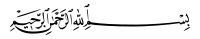 Advance Taleem ul Quran Course 2019Open Book Assignment Juz 18Mail to:  assignment.advtq19@gmail.comName:                                                          Date:                                                                                               Group Leader name:                                   State/country:Neatness اہم ہدایات:اس اسائنمنٹس کو کرنے سے پہلے اس پارے کے تمام اسباق کی تفسیر سننا لازم ہے.جواب لکھنے کے لئے کسی سے بھی مشوره کرنے کی اجازت نہیں ہے. سُورَةُ المؤمنون١-  آیت ٣ میں "لغو" سے کیا مراد ہے؟ لغو کو زندگی سے نکالنا کیوں ضروری ہے؟ اس کی کچھ مثالیں دیں اور آپ لغو سے بچنے کے لئے کیا کرتی ہیں ٢ طریقے بتائیں  ________________________________________________________________________________________________________________________________________________________________________________________________________________________________________________________________________________________________________________________________________________________________________________________________________________________________ ٢-   نماز میں "خشوع" کیوں ضروری ہے؟ خشوع کا معنی کیا ہے؟ خشوع حاصل کرنے کے ٣ طریقے بیان کریں________________________________________________________________________________________________________________________________________________________________________________________________________________________________________________________________________________________________________________________________________________________________________________________________________________________________٣- آیت 51  "طیب" کھانے سے کیا مراد ہے؟ اس کھانے کی ٢ صفات لکھیں____________________________________________________________________________________________________________________________________________________________________________________________________________________________________________________________________٤- نیکیوں میں جلدی کرنے والوں کی بنیادی خوبی کیا ہے؟____________________________________________________________________________________________________________________________________________________________٥- آیت ٩٦  برائی کو کس چیز سے دور کرنا چاہئے؟ کیا اس سے برائی دور ہوجاتی ہے؟ کیسے؟________________________________________________________________________________________________________________________________________________________________________________________________________________________________________________________________________________________________________________________٦-   شیطانی وسواس سے بچنے کے لئے 1  قرانی دعا اور 1 مسنون دعا تحریر کریں اور ان کو یاد کرکے بتائیں ________________________________________________________________________________________________________________________________________________________________________________________________________________________________________________________________________________________________________________________ ٧- فرض کریں موت کا فرشتہ آپ کو لینے کے لئے آجاتا ہے تو اس کے ساتھ جانے سے پہلے وہ کونسا نیک عمل ہے جو آپ کرنا چاہیں گی؟ آج ہی وہ نیک عمل کریں.____________________________________________________________________________________________________________________________________________________________________________________________________________________________________________________________________________________________________________________________________________________________________________سُورَةُ النور ٨-  آیت 1 "اس سوره کو ہم نے فرض کیا ہے"  اس کے بعد اس سوره کی کیا اہمیت آپ کے سامنے آتی ہے؟________________________________________________________________________________________________________________________________________________________________________________________________________________________________________________________________________________________________________________________٩-   اگر آپ کسی کو برا فعل کرتا ہوا اپنی آنکھوں سے دیکھ لیتے ہیں تو آپ کو کیا کرنا چاہئے؟ ________________________________________________________________________________________________________________________________________________________________________________________________________________________________________________________________________________________________________________________١٠-  "واقعے افک" میں خیر کا کیا پہلو تھا؟ ٢  پوائنٹس لکھیں____________________________________________________________________________________________________________________________________________________________________________________________________________________________________________________________________________________________________________________________________________________________________________ - ١١ تَشِيعَ ٱلۡفَٰحِشَةُ میں کون کون سے کام آتے ہیں؟ ٣ کا ذکر کریں. ہم انکی روک تھام کے لئے کیسے کردار ادا کر سکتے ہیں؟ ٢ پوائنٹس لکھیں.____________________________________________________________________________________________________________________________________________________________________________________________________________________________________________________________________________________________________________________________________________________________________________________________________________________________________________________________________________________ ١٢- مندرجہ ذیل صورتوں میں آپ پہلے کیا کریں گے  1) کسی کے گھر پہنچنے پر  :-________________________________________________________________________________________________________2) کسی سے ملاقات کا ارادہ ہو تو :-________________________________________________________________________________________________________3) بیل کرنے پر بھی کوئی دروازہ نہ کھولے تو :-________________________________________________________________________________________________________4) کوئی ملاقات سے انکار کر دے تو :-________________________________________________________________________________________________________5)  اسکول یا ہسپتال میں داخل ہونے پر :-________________________________________________________________________________________________________ ١٣-   صحیح اور غلط کی نشاندہی کریں  غض بصر سے مراد ہر وقت نیچے دیکھنا ہے؟صحیح                            غلط2)  نامحرم کو شہوانی نظر سے دیکھنا آنکھ کا زنا ہےصحیح                            غلط3)  دوسروں کو اپنی طرف مائل کرنے والی اور باریک کپڑے پہننے والی عورت جنت کی خوشبو بھی نہیں پائے گی  صحیح                            غلط4)  شوہر گھر نہ ہو تو ان کے دوستوں کو گھر میں بلاکر چائے پانی پوچھ سکتے ہیںصحیح                            غلط   ١٤- آیت  ٣١     إِلَّا مَا ظَهَرَ مِنۡهَا میں کیا شامل ہے؟ چہرے کے پردے کے بارے میں یہاں سے کیا پتہ چلتا ہے؟________________________________________________________________________________________________________________________________________________________________________________________________________________________________________________________________________________________________________________________________________________________________________________________________________________________________١٥ - مردوں اور عورتوں کے لئے "شرمگاہ" کی حفاظت کے حکم میں کیا شامل ہے؟________________________________________________________________________________________________________________________________________________________________________________________________________________________________________________________________________________________________________________________١٦ - عورت کا عورتوں اور مردوں سے ستر کیا ہے؟ مرد کا مردوں اور عورتوں سے ستر کیا ہے؟____________________________________________________________________________________________________________________________________________________________________________________________________________________________________________________________________________________________________________________________________________________________________________ ١٧-  کونسی چیز نامحرم کے سامنے ظاہر کرنا زینت کے اظہار میں شامل ہے.  ❌ یا ✔️ کریں١٨ - ان رشتوں میں سے کونسے رشتے عورت کے لئے محرم ہیں؟١٩  - آیت نور میں مِشۡكَوٰةٖ ، مِصۡبَاحٌ ، زُجَاجَةٍ  اور تیل کی تصویر بناۓ اور ہر ایک سے کیا مراد ہے وہ تصویر کے ساتھ لکھیں .٢٠-   مندرجہ ذیل کاموں میں سے وہ کونسے کام ہیں جو پردے کے احکامات کو پورے کرتے ہیں؟  ❌ یا ✔️ کریں۱)   سکارف کانوں کے پیچھے رکھنا تاکہ ایرنگ/بالیاں نظر آئیں ۲)   سکارف کے پلو سینے کے بجائے کندھوں پر ڈالنا ۳)   نیچے چست پینٹ پہن کر اوپر سکارف لے لینا۴)   سر ڈھک لینا اور گردن ننگی رکھنا ۵)   سکارف آدھے سر سے شروع کرنا ۶)   ابایہ پہننا جس سے جسم کی شیپ نمایاں ہو ۷)   نامحرم مردوں کے سامنے سکارف پہن کر اور میک اپ لگا کر جانا ۸)   باریک کپڑے کا سکارف پہننا ٩)   گھر میں نامحرم رشتےداروں کے سامنے بڑی چادر لے کر جانا جس سے سارا جسم ڈھک جائے اور  سر اور سینہ بھی ۱۰)  سکارف پہن لینا مگر جلباب نہیں پہننا ۱۱) صرف سکارف پہن لینا اور نیچے ڈھیلے کپڑے پہن لینا ۱۲) میکسی اور سکارف پہن لینا ۱۳) ابایہ پہن کے سامنے سے کھول لینا تاکہ اندر کے کپڑے نظر آسکے ۱۴) سکارف اور ابایہ صحیح سے پہن کر میک اپ کرکے باہر جانا   ٢١- جو لڑکا یا لڑکی نکاح کے لئے مناسب رشتہ نہ پاتے ان کو کیا کرنا چاہئے؟   ❌ یا ✔️ کریں١)   خود رشتوں کی تلاش کے لئے کسی لڑکے یا لڑکی سے بات چیت شروع کر دینی چاہئے ٢)   دوسرے غیر فطری طریقوں سے اپنی خواہش پوری کرنی چاہئے ٣)  روزے رکھنے چاہئیں۴)  چھپی دوستیاں کرلینی چاہئیں   ٢٢-  آیت ٣٩ میں "سراب" سے کیا مراد ہے؟ ________________________________________________________________________________________________________________________________________________________________________________________________________________٢٣- "میں ویسے پردہ نہیں کرتی جیسے اللہ کا حکم ہے" کیوں؟  ٢ وجوہات بیان کریں پھر خود ہی ان کا جواب دیں____________________________________________________________________________________________________________________________________________________________________________________________________________________________________________________________________________________________________________________________________________________________________________٢٤-  "میں نماز ، روزہ اور صدقہ کرتی ہوں اس کے بعد صحیح طور سے پردہ نہ بھی کروں تو بھی اللہ سبحان و تعالیٰ کے یہاں کامیاب ہو جاؤں گی" اس بات کے رد میں سبق میں سے ٢ دلائل لائیں____________________________________________________________________________________________________________________________________________________________________________________________________________________________________________________________________________________________________________________________________________________________________________________________________________________________________________________________________________________٢٥-  آیت ٥٠ انسان کو اللہ سبحان و تعالیٰ کا حکم معلوم ہو جائے تب بھی وہ کیوں نہیں مانتا. ٣ وجوہات لکھیں________________________________________________________________________________________________________________________________________________________________________________________________________________________________________________________________________________________________________________________________________________________________________________________________________________________________٢٦-  کن عورتوں کو "القواعد" کہا گیا ہے؟ ان کے لئے پردے کے کیا احکامات ہیں؟____________________________________________________________________________________________________________________________________________________________________________________________________________________________________________________________________________________________________________________________________________________________________________٢٧- اگر گھر میں کوئی بھی موجود نہیں ہو تو اپنے گھر میں داخل ہونے پر "سلام" کس طرح کرنا چاہئے؟________________________________________________________________________________________________________________________________________________________________________________________________________________________________________________________________________________________________________________________٢٨- چھوٹے بچوں کو والدین کے کمرے میں جانے کے لئے کیا آداب سکھانے چاہئیں؟  ________________________________________________________________________________________________________________________________________________________________________________________________________________________________________________________________________________________________________________________٢٩-  کسی اجتماعی کام سے رخصت لینی ہو تو اسکا صحیح طریقہ کیا ہو گا؟____________________________________________________________________________________________________________________________________________________________________________________________________________________________________________________________________سُورَةُ الفرقان٣٠-  جب کوئی انسان دوسرے کے لئے آزمائش بن جائے تو ایسے موقع پر کیا کرنا چاہئے؟________________________________________________________________________________________________________________________________________________________________________________________________________________________________________________________________________________________________________________________جزاك اللهُ خيراً۱)   میک اپ۲)   زیورات۳)   کپڑے۴)   شوخ قسم کا ابایہ۵)   مہندی والے ہاتھ۶)   عام انگوٹھی۷)   سر کے بال۸)    ایسی ہیل والی سنڈل جس کی آواز آئے چلتے ہوۓ۸)    ایسی ہیل والی سنڈل جس کی آواز آئے چلتے ہوۓ٩)   نیل پالش١٠)   جہاں فتنہ ہو وہاں چہرہ کھولنا  ١٠)   جہاں فتنہ ہو وہاں چہرہ کھولنا  ۱)   اپنا بھانجا۲)   خالہ یا پھوپھی زاد بھائی۳)   باپ کے کزن۳)   باپ کے کزن۳)   باپ کے کزن۴)   دیور اور نندوئی۵)   شوہر کے بھانجے یا بھتیجے۶)   شوہر کے دوسری بیوی سے بیٹے۶)   شوہر کے دوسری بیوی سے بیٹے۶)   شوہر کے دوسری بیوی سے بیٹے۷)   چچا سسر۸) شوہر کے دادا / نانا     ۸) شوہر کے دادا / نانا     ٩)   اپنے دادا / نانا کے بھائی٩)   اپنے دادا / نانا کے بھائی۱۰)   داماد۱۱)  گھر میں کام کرنے والے نوکر۱۱)  گھر میں کام کرنے والے نوکر۱۱)  گھر میں کام کرنے والے نوکر۱۲) سوتیلے بھائی۱۳) منہ بولے بھائی۱۴) رضائی بھائی۱۴) رضائی بھائی۱۴) رضائی بھائی۱۴) رضائی بھائی